О спикере и формате:Динамичная модерация – спикер находится в живом диалоге с участниками «Реалити» - Спикер со сцены звонит в компании и клиентом с 2-мя задачами: 1. Разбор ОП заказчика/конкурента. 2. Живой звонок/WA клиенту.  «Разборы» - Владимир приглашает на сцену участников и делает личный разбор: от продаж до мышления, проводя общую нить сути мастер-класса.«Практика и внедрение» - Задания выполняются участниками в группах и парах. Человек запоминает 90% того, что сделал сам. И 30% увиденного. Летающая презентация формата PreziОпыт выступлений: 23 страны, 143 города.Путь: с рядового менеджера по продажам до самого известного бизнес-тренера в направлении в РФОбразование: экономическое, юридическое, управление персоналомАвтор 14 книг, 2 из них финалисты на ПЭФ.Реальный предприниматель с 2007 года: YaKuba|Масштабирование продажTom Hunt| Кадровое агентствоДзен Недвижимость| Новостройки в Москве,  Лидер Кидс |Детский сад 850 м2. Построен в 2015 Признание: четырежды признан бизнес-тренером года по результатам года.Музыка: автор 9 мотивационных песен. ПРОДОЛЖИТЕЛЬНОСТЬ: Стандарт: 1 либо 2 дня (10.00 – 18.00) Сокращенно: от 1 часа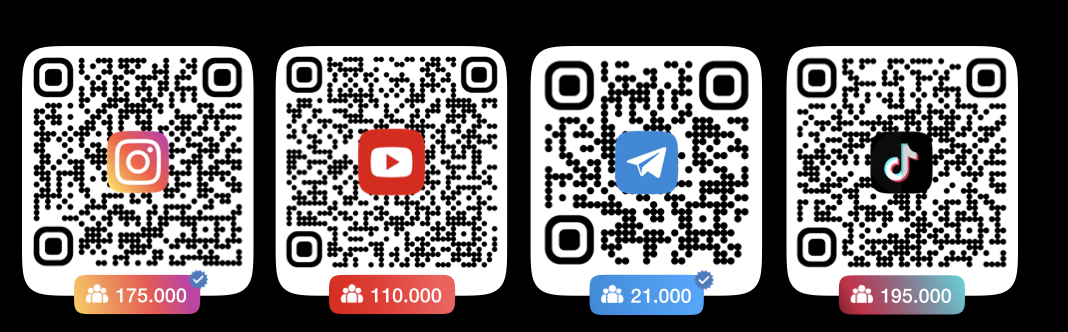 Программа: ОСОБЕННОСТИ РАБОТЫ И КОММУНИКАЦИИВ каких случаях необходимо общаться с первыми лицами? Плюсы - минусы общения с ТОПом. ПРОДАЖИ ТОПам3 вида продаж. Особенности подготовки к встрече с первым лицом компании. Как преодолеть страх общение с такими людьми?ТЕЛЕФОННЫЕ ПРОДАЖИ
Как преодолеть препятствие в лице секретаря? Умение убеждать по телефону ТОПа встретиться. Причины для встречи ПЕРЕГОВОРЫ 1Х1Приемы эффективных встреч 1х1. Как управлять «дистанцией̆», не скатываясь в «панибратство»? 4 варианта расположения на переговорах. «Доработка жестами», сторителлинг.ВОЗРАЖЕНИЯ
Продающие истории. Рабочие диалоговые технологии по отработке сопротивлений клиента, позволяющие запоминаться в головах клиентов и соглашаться.ДОЖИМ ЧЕРЕЗ ВИДЕО, ГОЛОСОВЫЕ И КП В МЕССЕНДЖЕРАХЛучшие форматы, структуры убеждения, подведения клиентов к решению купитьЖЕСТКИЕ ПЕРЕГОВОРЫ С ТОПомПравила ведения торга по цене и условиям сделки с первыми лицами. Давление ЛПР, грубости и слив с диалога. Досье на лицо прнимающее решение. Работа с досье на ТОПа. Дальнейшие шаги: определение исполнителей